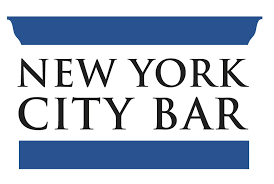 INTERNATIONAL LAW CONFERENCE ON THE STATUS OF WOMEN & WOMEN’S PRO BONO ENGAGEMENT FAIR[SUBJECT TO CHANGE]When:		Monday, March 9, 20204:00 PM	Set-up for Pro Bono Fair and Cocktail Reception5:00 PM 	Cocktail Reception & Women’s Pro Bono Engagement Fair6:00 PM	Speeches and PresentationsWhere:		New York City Bar, 42 West 44th Street, NY, NY, 2nd FloorCommittees:	United Nations Committee African Affairs Committee; Vance Center for International Justice Committee; International Human Rights Committee; Council on International Affairs; Diversity, Equity and Inclusion Committee; Pro Bono and Legal Services Committee; and The Sex and Law CommitteeSponsors:	EPIQ Global, The Huntington National Bank, and CitibankCost:	Registration Required. Free for Members, NGO Employees$15.00 Non-Member LawyersRSVP: 	212-382-6663 or for NYC BAR Association Members online at https://services.nycbar.org/EventDetail?EventKey=CMTE030920&WebsiteKey=f71e12f3-524e-4f8c-a5f7-0d16ce7b33145:00 PM	Welcome/Opening Cocktail Reception and Pro Bono Engagement Fair Featuring Information Tables staffed by Non-Profits dedicated to serving women5:50 PM	Welcoming Remarks by Rodger Juan Maldonado, President, NY City Bar Association6:00 PM	Opening Remarks by Catherine van Kampen, Esq., BLB&G Law Offices, Member, United Nation Committee and African Affairs Committee6:10 PM	Session I: Elevating Women in Society through Public Policy and Law: Expert Panel Speeches from United Nations and NY Legal CommunityModerator: BLB&GThe Status of WomenPanelist: Dr. Phumzile Mlambo-Ngcuka, Under-Secretary General of the United Nations and Executive Director, UN Women (Confirmation pending)	Panelist: Mrs. Pramila Patten, Special Representative of the Secretary-General on Sexual Violence in Conflict, United NationsElevating Women in Organizations to Achieve Gender, Racial and Economic EqualityPanelist: Charlotte Laurent-Ottomane, Executive Director, Thirty Percent Coalition	The Role of Legal Societies and International NGOs in Aiding Women	Panelist: Stephanie Johanssen, Senior Advocacy Officer and UN Representative, Women's Refugee Commission	The Gender Economics Dynamic Separating Women from their Children	Panelist: Fiona Bassett, Board Member, The Hopeland Charity FoundationWomen’s Reproductive Health Rights	Panelist: Francoise Girard, President, International’s Women’s Health Coalition7:20 PM	Session II –Innovations in Justice Advocacy: Trends in the Legal Community, at Legal Foundations, and within the Global NGO CommunityModerator: Robyn Griffin, Managing Director, The Huntington National BankGlobal Human Rights Concerns and Abuses impacting Women 	Panelist: Akila Radhakrishnan, President, Global Justice CenterSpeaker on Status of Women & the Role of Lawyers and Law in Improving the Status of Women	Panelist: Julie Fink, Managing Partner, Kaplan Hecker & Fink LLPInnovative Approaches to Improving the Lives of Women through the Rule of Law and Government PolicyPanelist: Dr. Faith Mwangi-Powell, CEO, Girls Not BridesFight for Accountability for Crimes Against Women & Girls: Training Survivors to be Justice Advocates: School of Justice	Panelist: Jessica Reijnders, Executive Director, Free A Girl USA 	Case Study in Crisis Response to Genocide and Sexual Terrorism: Documenting Human Atrocities and War Crimes in the Pursuit of Justice	Panelist: Laila Khoudeida, Co-Founder and Director of Yezidi Women’s Affairs, YAZDA8:30 PM	Keynote Speaker	Panelist: Consolee Nishimwe, Rwandan Genocide Survivor, Author of Tested to the Limited, Educational and Motivational Speaker8:45 PM	EPIQ WOMEN 2020 AWARDS FOR JUSTICE & ADVOCACY	Presenter: Victoria Waciura, Vice President, EPIQHER HEROES 2020 LIFETIME ACHIEVEMENT AWARDS Presenter: Robyn Griffin, The Huntington National Bank CLOSING REMARKSSpeaker: Barbara Hart, President and CEO, Lowey Dannenberg, P.C.Updated: 2.20.2020